NEVADA CEMETERY DISTRICTMinutesAugust 2023_MONTHLY REGULAR MEETINGBOARD OF TRUSTEESFRIDAY, AUGUST 18, 2023, 1:30 PMMadelyn Helling LibraryGene Albaugh Community Room980 Helling Way, Nevada City, CA 95959---------------------------------------------------------------------------------------------------------------------    .BOARD CALL TO ORDER - PUBLIC SESSION The meeting was called to order at 1:36 p.m.ROLL CALL: Trustee Hurst, Trustee Ward, Trustee Cassella, Trustee Bushore, Trustee Zimmerman (absent), General Manager Love, Secretary Dorothy Miller PUBLIC COMMENT ON MATTERS ON OR NOT ON THE AGENDA	Members of the public shall be allowed to address the Nevada Cemetery District Board of Trustees on items which are of interest to the public and which are within the subject matter jurisdiction of the Board, provided that no action shall be taken on any item not appearing on the agenda unless otherwise authorized by the Ralph M. Brown Act, California Government subdivision (6) of Section 54954.2. 	To comment during the meeting, the public may attend in person, and/or prior to the meeting, the public may submit comments by writing the Board, or by email to:                        svea@nevadacemeterydistrict.comThe following procedures shall be in effect with regard to the public’s exercise of this right:The total amount of time allotted for receiving such public comment may be limited to not less than 15 minutes during any regular Board meeting.The Chair may limit any individual to not less than 3 minutes. Time to address the Board will be allocated on the basis of the order of requests received. Not all attendees may be allowed to speak if the total time allocated expires. The Board may not allow the public time to speak on an item which was previously considered by the Nevada Cemetery Board of Trustees if an opportunity for public input was afforded at that meeting. (Government Code Section 54954.3) No public present.IV. 	ACTION REQUEST- PERIODICAL ITEMS:All matters listed under Action Items are considered to be items routine to the Board of Trustees and may be acted upon individually by one Action or grouped together by an Action. There maybe be separate individual discussion, or no discussion on these items, and enacted by one or more motions, If discussion, or questions. are individually desired, the bookkeeper may be present, or available by other electronic means. No report at this timeMotion of Approval – MinutesDelayed and Amended: Scheduled Meeting of the Board of Trustees the Nevada Cemetery District, as held at the Madelyn Helling Library, on Friday, June 16, 2023, at 1:30 PM.Trustee Hurst moved approval of the June 16, 2023, Minutes with corrections as submitted to the Board at the July 21 meeting and as further amended as follows:		VII STANDING COMMITTEE REPORTSD.  Marketing Committee                                  No report at this time; however, Trustee Hurst did                                                                   report that the weekly special advertising edition of the newspaper now costs $2 per copy.  Discussion then centered on updating the District’s website.  Trustee Zimmerman volunteered to develop the History section of the site.  Trustee Ward volunteered photos, etc., which he has.The motion was seconded by Trustee Cassella and carried on the unanimous consent of those present.Scheduled Meeting of the Board of Trustees the Nevada Cemetery District, as held at the Madelyn Helling Library, on Friday, July 21, 2023, at 1:30 PM.		Trustee Hurst moved approval of the Minutes of the July                              21, 2023, Board meeting.  The motion was seconded by                    Trustee Cassella and carried on the unanimous consent                    of those present. 	  Motion to Approve - Financial Yearly Financial ReportsJuly 2023 - June 2024NCD Memorandum - Cover Letter to Board by BookkeeperMonthly Endowment Fund ActivityMonthly Operations Fund Activity Monthly Income & ExpenseME FNS Budget to Actual FNS P&LYTD Comp Reconciliation ReportTrustee Cassella moved approval of the Financial Yearly Financial Reports for July 2022 through June 2023.  The motion was seconded by Trustee Ward and carried on the unanimous consent of those present.Motion to Approve - Credit Card Charges of		Charge Statement Dated July 10, 2023	Trustee Hurst moved approval of the credit card charges on Charge Statement dated July 10, 2023.   The motion was seconded by Trustee Cassella.  The motion       carried on the following roll call vote:  Trustee Hurst, Trustee Cassella, and Trustee Bushore: Aye; Trustee Ward:  AbstainV.	 BOOKKEEPING REPORT(S)		Update on Current Audit					NO REPORT AT THIS TIMEVI.	MANAGER’S REPORTThis Report is relating only to all or any specific cemetery(s) of the District, 	as to interments, information, ideas, or questions relating to Problems, Concerns, Events, or Happenings, Needs, Repairs, Projects, et al, which may contain a Board response or direction.Informal directions to the Manager requiring no Formal Board Action(s) will be   listed in the Board Minutes. 1. 	Motion to Postpone:     Review of January, February, March, April, May, June, July. & August 2023 Cemetery Interments, Pre-Need Sales, and Miscellaneous Income.2.	Report North San Juan Protestant		a. Discuss direction on bid received for two tree removals.		b. Discuss direction on a third dead tree outside of cemetery.         Following the Chair’s report, Trustee Cassella moved the Chair to negotiate with potential contractors for the tree removal, with the suggestion that the Fire Safe Council be contacted to determine how and if they can also become involved.  The motion was seconded by Trustee Hurst and carried on the unanimous consent of those present.3.	Report Elster Memorial Lawn		Awaiting technical person to inspect water pressure regulator, or 			in need of a second well, as water pressure and volume is not 			adequate during summer months to keep grass green.4.	Report Deer Creek 		Major water leak was dug up and capped, plus replaced 				battery on sprinkler timers. Inoperative Solar panel was replaced.		NID bill still shows excessive water use, thus now needing further 			investigation5.	District continues to need bids from Fencing Contractors for repairs at 			several sites. 		A list of preferred contractors has been obtained to contact.6 .	Lawnmower and 14’ Trailer has been sold, and funds added to 		Equipment reserve account. Request the District use available funds 	received to purchase and install up to a 1,200-gallon Propane tank; and 	to purchase an adequately sized propane generator and installation. VII.	STANDING OR AD HOCS COMMITTEE REPORTSThe Chairman may make or request any reports, direction, appointments, 	 or changes at this time.Personnel Committee: (at this time Trustees Cassella and Hurst)	Committee will report on any determination of meeting agenda time, place, or any new part time hiring and/or review of the Employee Handbook and Policies.	No report at this timeFinance Committee: (at this time Trustees Cassella and Hurst)Discussion and recommendation of final fiscal year budget 				implementation.Trustee Cassella reviewed items recommended by the Finance Committee for the proposed Final July 2023-June 2024 Operating Budget. Following discussion, Trustee Cassella moved approval of the Final Budget.  The Motion was seconded by Trustee Bushore and carried on the unanimous consent of those present.Ad Hoc District Fees Committee: (at this time Trustees Zimmerman and Bushore)	Discussion and recommendation of new fee implementation.Trustee Cassella reviewed the current District fee schedule, noting that the committee is recommending fee increases for District Endowment Care to $350, with green burial Endowment Care to $450; and large/heavy marker setting to $500, Trustee Cassella moved adoption of Resolution No. 23-6 Resolution Adopting Fee Schedule for the Nevada Cemetery District Effective January 1, 2024. The motion was seconded by Trustee Bushore and carried on the unanimous consent of those present.D. Property Committee: (at this time Trustees Cassella and Bushore)	(1) Progress report of Odd Fellows	     No report at this time.	(2) Progress report on Red Men Cemetery		Report from Trustee BushoreTrustee Bushore presented the background of negotiations on the transfer of this facility to the District which was initially offered by the Order of Red Men.  The cemetery dates from 1873, and the metes and bounds property description has been verified by Trustee Ward to coincide with the surrounding properties. The District’s current contact with the Red Men has been delayed due to illness.  Acquisition of the property will be pursued.E.  Marketing Committee: (at this time Trustees Hurst and Bushore)	No report at this time.LAFCO proposed Land Annexations to Nevada County cities	This item is normally informational only but can be responded to 	LAFCO by the Board.		No report at this timeVIII. 	OLD BUSINESS**A.  Continued Discussion, to explore the risk with legal counsel of an ordinance regarding cemetery theft, damage, desecrations, camping and loitering, at any time and after-hours trespass.	Chair Bushore will have discussions with the County Sheriff’s liaison.B.	District Name Change, for continued discussion and direction to Chair on implementation, with possible direction, action, or other implementation, under California Health and Safety Code 9043, and in compliance with the requirements of Chapter 23 (commencing with Section 7530) of Division 7 of Title 2 of the Government Code.Awaiting discussion and any direction only at this time.C. Review and adoption of Accounting Policies and Procedures.	Awaiting Accounting Policies and Procedures in preparation, no action 	requested at this time.Review and approval of a Memorandum of Understanding -  City of Grass Valley and the Nevada Cemetery District   for accounting services to the District.Awaiting response to District of signed documents submitted to City of Grass Valley.IX.	NEW BUSINESS**None requested.   X.	 HEALTH AND SAFETY CODE - Section 9031 (e) “CLOSED SESSION**Closed Session - Dated 06/16/2023Chair requests the need for a Closed Session of the Board as to personnel matters and direction or action before the Board. Formal Action is being requested or expected.THE PUBLIC PORTION OF THE MEETING TO PAUSE but remain open and monitored by staff member and/or secretary to reconvene public hearing after Closed Session of the Board of Trustees.	ADJOURN T0 CLOSED SESSION at 3”15 p.m. for	PERSONNEL matters regarding 		Public Employment  pursuant to (Gov. Code § 54957)		Title: MaintenanceRECONVENED T0 OPEN SESSION at 3:41 p.m. (It was noted that Trustee    Ward departed the meeting at 3:28 p.m.) 		CHAIRMAN TO ANNOUNCE BOARD ACTION, if any, of CLOSED SESSION The Board directed staff to look into additional staff to work part time help for the crew and the General Manager.XI.	BOARD DISCUSSION***The Board will identify other information relevant items for future Agenda items, or future New Business, and/or agendize action such items and reports for future meeting(s) therewith or thereafter, at the request of the General Manager, or a Trustee.Trustee Hurst:  Will check the Health and Safety Code with the Clerk of the Board of Supervisors re Trustees’ termsTrustee Ward Trustee Cassella Trustee Zimmerman Trustee Bushore:  Will Check with insurance carrier re ethics harassment coursesGeneral Manager Love:  Revise Marker Policy in policy bookXIl.	ADJOURNMENT   The Board may continue this open part of the meeting to a day, time, and place certain.Trustee Hurst moved to adjourn the meeting at 3:47 p.m.  Trustee Cassella seconded the motion which was carried unanimously on the consent of those present.**  The Board of Trustees can discuss these items at any time during the meeting*** The Board will present issues/concerns for the next meeting Agenda ATTEST:															Date;e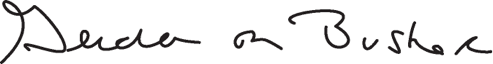 GERALD R. BUSHORE, BOARD CHAIR 				